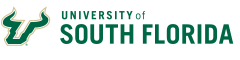 Defense of a Doctoral DissertationTitle (This field can be as many lines as is needed)Title (This field can be as many lines as is needed)bybyAuthorAuthorfor the Ph.D. degree infor the Ph.D. degree inMajorMajorDay of Week, Month Date, Year (Ex: Monday, May 1, 2023)Day of Week, Month Date, Year (Ex: Monday, May 1, 2023)Time (Ex: 2:00 PM)Time (Ex: 2:00 PM)Location (Ex: ALN 216)Location (Ex: ALN 216)THE PUBLIC IS INVITEDTHE PUBLIC IS INVITEDExamining Committee:Examining Committee: Defense Chair: (Must be Non-Departmental Faculty)Name, Degree (Ex: John Smith, Ph.D.)(Co-)Major Professor:Name, Degree (Co-)Major Professor:(Remove row if student has only one major professor)Committee:Name, Degree Name, DegreeName, DegreeName, DegreeMagali Cornier Michael, Ph.D.Ruth H. Bahr, Ph.D.Acting Dean,Dean,College of Arts & SciencesOffice of Graduate Studies